Jueves26de NoviembreEducación PreescolarPensamiento MatemáticoFormas y figurasAprendizaje esperado: Construye configuraciones con formas, figuras y cuerpos geométricos.Énfasis: Figuras geométricas y configuraciones con formas.¿Qué vamos a aprender?Hoy usarás figuras geométricas para construir y reproducir otras formas.Pide a un adulto que te acompañe, él o ella podrán ayudarte a desarrollar las actividades y a escribir las ideas que te surjan.¿Qué hacemos?Para las actividades del día de hoy necesitaras algunos materiales que seguramente tienes en casa los cuales son:Cajas de cartón.Tubos de cartón.Vasos de plástico.Usa tu creatividad para crear diferentes formas y platícale al adulto que te acompañe en casa que material utilizaste y que fue lo que construiste.En los siguientes videos descubrirás las construcciones que niñas y niños como tú han realizado.Video: Leonardo Construyehttps://youtu.be/E9uIBEdAcQQVideo: Construye Mirandahttps://youtu.be/Pctq76jb-0gVideo: Fátimahttps://youtu.be/idDEcUqIXt0¿Te gustaron las construcciones que crearon? En casa has tu propia construcción y comenta con el adulto que te acompañe ¿Qué objeto es?, ¿Qué piezas utilizaste? Y ¿Cómo las colocaste?, utiliza las cajas de cartón, los vasos de plástico y los tubos de cartón.Pide a quien te acompañe que te lea el siguiente cuento llamado “Tangram gato” de Maranke Rinck y Martijn van der Linden.  CUENTO: https://issuu.com/ekare/docs/tangramgato¿Identificas las figuras geométricas que aparecen en el cuento?, ¿Cuáles reconoces?, ¿Qué formas se reprodujeron con esas figuras?El siguiente juego lo jugarás con algunas piezas del tangram, si no lo tienes no te preocupes, pide a mamá, papá o adulto que te ayuden a dibujar las formas geométricas en una hoja de papel o en un cartón, recórtalas con cuidado y ¡listo! Podrás crear tus propias figuras.Observa la siguiente cápsula se llama “Figuras geométricas” en ella recordarás algunas figuras geométricas.Video: Figuras Geométricas.https://youtu.be/Alcdv98nLp0Para que sigas descubriendo que más puedes formar usando figuras geométricas observa muy bien las 3 flechas que hay en la siguiente imagen.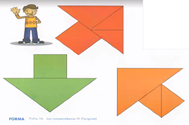 Ahora intenta reproducir la figura verde, ¿Qué piezas necesitas para completar la figura?, ¿Cuántas piezas necesitas para que puedas formar la flecha anaranjada?Una actividad parecida a la que acabas de realizar es cuando armas un rompecabezas, recuerda que debes observar muy bien la imagen completa para que puedas colocar correctamente las piezas.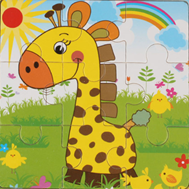 Para terminar no olvides registrar en una tarjeta el nombre del libro que viste hoy “Tangram gato” de Maranke Rinck y Martijn van der Linden y guárdala en tu fichero.El Reto de Hoy:Si tienes tu libro Mi álbum segundo grado de preescolar pág. 35 “Mas tangram” observa las figuras que aparecen en lámina e identifica qué figuras necesitas para armarlas.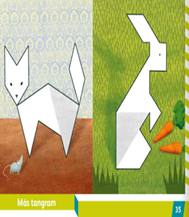 https://libros.conaliteg.gob.mx/20/K2MAA.htm?#page/34¡Buen trabajo!Gracias por tu esfuerzo.Para saber más:Lecturas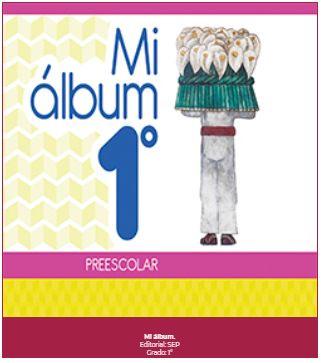 https://libros.conaliteg.gob.mx/20/K1MAA.htm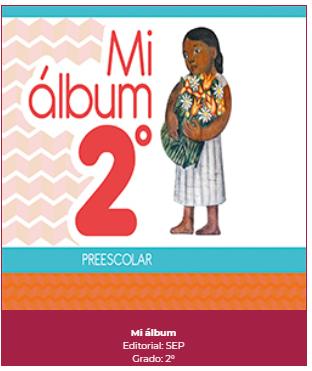 https://libros.conaliteg.gob.mx/20/K2MAA.htm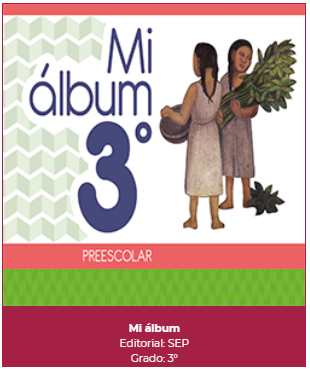 https://libros.conaliteg.gob.mx/20/K3MAA.htm